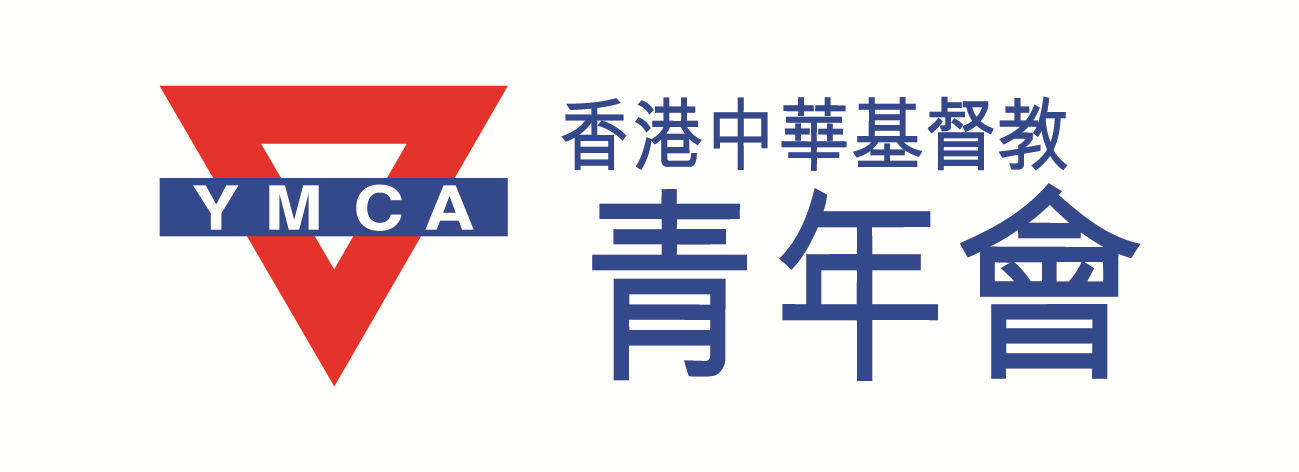 滅廢@校園計劃創意點子實踐獎勵計劃比賽目的及內容：推動學生在日常生活中，發揮創意，創作出在大會提供的50項滅廢指標以外，或在該50項點子上重新演化或推展，創作出全新獨特的其他具創意/效果的實踐指標或創意點子，以不同的形式或方法宣揚滅廢的訊息。比賽組別： 小學組、中學組獎項：每組設冠軍、亞軍、季軍各一名，優異獎2名冠軍： 港幣$400書券亞軍： 港幣$200書券季軍：港幣$100書券優異獎： 港幣$50書券(於第三期完結後才公佈得獎者)獎項將於2016年7月初的滅廢@校園嘉許禮頒發。比賽細則參賽點子必須為原創，不可抄襲 以上參賽的報名表可傳真到2641 3899或電郵至 wasteaudit@ymca.org.hk 。遞交者會即時收到回覆通知表示已收到有關的報名 參賽者必須於截止日期前遞交 主辦機構有權按實際需要更改比賽規則 主辦機構有權以觸犯比賽規則或其他理由，取消任何人士的參賽資格 版權聲明： 本會有權使用參賽點子作與此次活動的相關宣傳用途。參賽者一旦提交報名表格，即表示同意授權主辦機構將參賽點子及其附件內所有資料編輯、刪除、複製、存檔、傳輸、發佈及展示，作宣傳、教育或其他非商業用途。 個人資料：所有參賽者所提供的個人資料只供是次比賽之用，敏感資料，絕對保密。 點子分享：優秀點子將會被記錄，並於日後向公眾發佈，以助推廣環保訊息 截止報名參賽日期：第一期：2015月12月1日；第二期：2016年3月1日；第三期2016年5月31日頒獎禮：2016年7月初	  查詢： 電郵wasteaudit@ymca.org.hk ／電話 2617 7233(余小姐)